ONE DIRECCION                                                                                            One direction (abreviado frecuente como 1D )es una boy band británica-irlandesa formada en 2010 en Londres Reino Unido con motivo del programa the xFactor ·Durante  la trasmisión del concurso el quinteto compuesto por Harry liam Paine  Zatn Mailk Nial Horan y Louis Tomlison fue aprendiendo por Simon Cowell creaor drl programa y encargado en esa tenporada de la categoria de grupos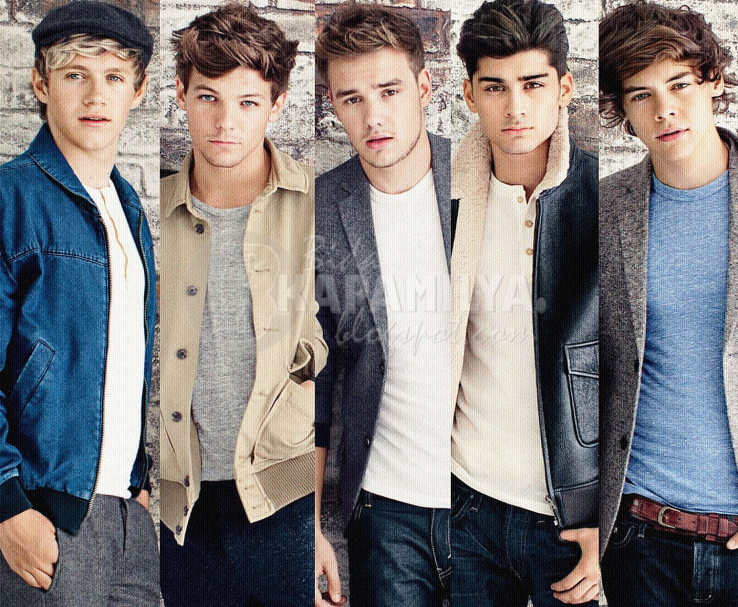 